Disability Policies this ElectionTodd Winther has analysed the three main political parties’ disability policies.  You can find his article on the DSC website.We have used the following abbreviationsNDIS for the National Disability Insurance SchemeNDIA for the National Disability Insurance Agency   The Labor Party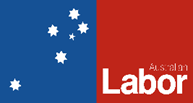 Increasing advocacy funding by $10 millionCreating an Agency for employment ideas and increased capacity among employment servicesPausing the Liberal Party’s changes to Supported Independent Living (SIL)Looking at NDIS sustainability with changes based on National Disability Data Asset statistics Centralising the delivery of disability supports, including those not eligible for the NDISGiving people with disabilities priority status during the pandemic and other emergency response policiesDeveloping a “National Autism Strategy”400 more Changing Places bathrooms for people with high support needsExtra 83,000 more NDIS workersAn additional 300 NDIA staffThe Greens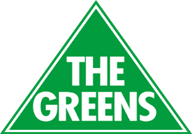 Fully funding the NDIS by increasing taxes for higher-income earners and large corporationsEnsuring physical and digital access for people with disabilities throughout the communityCreating accessible housingIncreasing access to healthcareMore decision-making policies and planning opportunities for people with disabilities$30 million increasing funding for disability advocacyAccess to the NDIS for people with disabilities aged over 65 Increasing employment for people with disabilitiesThe Liberal/National Coalition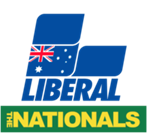 Increasing transparency within the NDIAEnacting new legislation to improve NDIS bureaucracy, focusing on participants’ experienceAdditional funding for the NDIS through to 2025Improving access to mid-cost assistive technologyReducing the number of those under 65 in aged careA new tender process for Local Area Coordinators (LACs), including phasing them out of the planning function